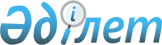 Қызылорда облысы Қармақшы аудандық мәслихатының 2021 жылғы 23 желтоқсандағы № 119 "2022-2024 жылдарға арналған Жаңажол ауылдық округінің бюджеті туралы" шешіміне өзгерістер енгізу туралы
					
			Мерзімі біткен
			
			
		
					Қызылорда облысы Қармақшы аудандық мәслихатының 2022 жылғы 15 желтоқсандағы № 243 шешімі. Мерзімі біткендіктен қолданыс тоқтатылды
      Қызылорда облысы Қармақшы аудандық мәслихаты ШЕШТІ:
      1. Қызылорда облысы Қармақшы аудандық мәслихатының 2021 жылғы 23 желтоқсандағы № 119 "2022-2024 жылдарға арналған Жаңажол ауылдық округінің бюджеті туралы" шешіміне мынадай өзгерістер енгізілсін:
      1-тармақтың 1), 2) тармақшалары жаңа редакцияда жазылсын:
      "1) кірістер – 66 791,5 мың теңге, оның ішінде:
      салықтық түсімдер – 4 044 мың теңге;
      салықтық емес түсімдер – 238 мың теңге;
      негізгі капиталды сатудан түсетін түсімдер – 25 мың теңге;
      трансферттер түсімдері – 62 484,5 мың теңге;
      2) шығындар – 71 910,4 мың теңге;".
      Көрсетілген шешімнің 1, 6-қосымшалары осы шешімнің 1, 2-қосымшаларына сәйкес жаңа редакцияда жазылсын.
      2. Осы шешім 2022 жылғы 1 қаңтардан бастап қолданысқа енгізіледі. 2022 жылға арналған Жаңажол ауылдық округінің бюджеті 2022 жылға арналған Жаңажол ауылдық округінің бюджетінде аудандық бюджет есебінен қаралған нысаналы трансферттер
					© 2012. Қазақстан Республикасы Әділет министрлігінің «Қазақстан Республикасының Заңнама және құқықтық ақпарат институты» ШЖҚ РМК
				
      Қармақшы аудандық мәслихатының хатшысы:

Ә.Қошалақов
Қызылорда облысы Қармақшы
аудандық мәслихатының
2022 жылғы "15" желтоқсандағы
№ 243 шешіміне 1-қосымшаҚызылорда облысы Қармақшы
аудандық мәслихатының
2021 жылғы "23" желтоқсандағы
№ 119 шешіміне 1-қосымша
Санаты
Санаты
Санаты
Санаты
Санаты
Сомасы, мың теңге
Сыныбы
Сыныбы
Сыныбы
Сыныбы
Сомасы, мың теңге
Кіші сыныбы
Кіші сыныбы
Кіші сыныбы
Сомасы, мың теңге
Атауы
Атауы
Сомасы, мың теңге
1. Кірістер
1. Кірістер
66791,5
1
Салықтық түсімдер
Салықтық түсімдер
4044
01
Табыс салығы
Табыс салығы
402
2
Жеке табыс салығы
Жеке табыс салығы
402
04
Меншiкке салынатын салықтар
Меншiкке салынатын салықтар
3472
1
Мүлiкке салынатын салықтар 
Мүлiкке салынатын салықтар 
164
3
Жер салығы 
Жер салығы 
15
4
Көлiк құралдарына салынатын салық
Көлiк құралдарына салынатын салық
3293
05
Тауарларға, жұмыстарға және қызметтерге салынатын ішкі салықтар
Тауарларға, жұмыстарға және қызметтерге салынатын ішкі салықтар
170
3
Жер учаскелерін пайдаланғаны үшін төлем
Жер учаскелерін пайдаланғаны үшін төлем
170
2
Салықтық емес түсiмдер
Салықтық емес түсiмдер
238
01
Мемлекеттік меншіктен түсетін кірістер
Мемлекеттік меншіктен түсетін кірістер
238
5
Мемлекет меншігіндегі мүлікті жалға беруден түсетін кірістер
Мемлекет меншігіндегі мүлікті жалға беруден түсетін кірістер
238
3
Негізгі капиталды сатудан түсетін түсімдер
Негізгі капиталды сатудан түсетін түсімдер
25
03
Жерді және материалдық емес активтерді сату
Жерді және материалдық емес активтерді сату
25
1
Жерді сату
Жерді сату
25
4
Трансферттердің түсімдері
Трансферттердің түсімдері
62484,5
02
Мемлекеттiк басқарудың жоғары тұрған органдарынан түсетiн трансферттер
Мемлекеттiк басқарудың жоғары тұрған органдарынан түсетiн трансферттер
62484,5
3
Аудандардың (облыстық маңызы бар қаланың) бюджетінен трансферттер
Аудандардың (облыстық маңызы бар қаланың) бюджетінен трансферттер
62484,5
Функционалдық топ
Функционалдық топ
Функционалдық топ
Функционалдық топ
Функционалдық топ
Сомасы, мың теңге
Функционалдық кіші топ
Функционалдық кіші топ
Функционалдық кіші топ
Функционалдық кіші топ
Сомасы, мың теңге
Бюджеттік бағдарламалардың әкімшісі
Бюджеттік бағдарламалардың әкімшісі
Бюджеттік бағдарламалардың әкімшісі
Сомасы, мың теңге
Бағдарлама
Бағдарлама
Сомасы, мың теңге
Атауы
Сомасы, мың теңге
2. Шығындар
71910,4
01
Жалпы сипаттағы мемлекеттiк қызметтер 
38862,1
1
Мемлекеттiк басқарудың жалпы функцияларын орындайтын өкiлдi, атқарушы және басқа органдар
38862,1
124
Аудандық маңызы бар қала, ауыл, кент, ауылдық округ әкімінің аппараты
38862,1
001
Аудандық маңызы бар қала, ауыл, кент, ауылдық округ әкімінің қызметін қамтамасыз ету жөніндегі қызметтер
38862,1
07
Тұрғын үй-коммуналдық шаруашылық
3228
3
Елді-мекендерді көркейту
3228
124
Аудандық маңызы бар қала, ауыл, кент, ауылдық округ әкімінің аппараты
3228
008
Елді мекендердегі көшелерді жарықтандыру
2542
011
Елді мекендерді абаттандыру мен көгалдандыру
686
08
Мәдениет, спорт, туризм және ақпараттық кеңістiк
24900
1
Мәдениет саласындағы қызмет
24900
124
Аудандық маңызы бар қала, ауыл, кент, ауылдық округ әкімінің аппараты
24900
006
Жергілікті деңгейде мәдени-демалыс жұмысын қолдау
24900
15
Трансферттер
4920,3
1
Трансферттер
4920,3
124
Аудандық маңызы бар қала, ауыл, кент, ауылдық округ әкімінің аппараты
4920,3
048
Пайдаланылмаған (толық пайдаланылмаған) нысаналы трансферттерді қайтару
4920,3
3. Таза бюджеттік кредит беру
0
4. Қаржы активтерімен жасалатын операциялар бойынша сальдо
0
5. Бюджет тапшылығы (профициті)
-5118,9
6. Бюджет тапшылығын қаржыландыру (профицитті пайдалану)
5118,9
7
Қарыздар түсімдері
0
16
Қарыздарды өтеу
0
8
Бюджет қаражатының пайдаланылатын қалдықтары
5118,9
01
Бюджет қаражаты қалдықтары
5118,9
1
Бюджет қаражатының бос қалдықтары
5118,9Қызылорда облысы Қармақшы
аудандық мәслихатының
2022 жылғы "15" желтоқсандағы
№ 243 шешіміне 2-қосымшаҚызылорда облысы Қармақшы
аудандық мәслихатының
2021 жылғы "23" желтоқсандағы
№ 119 шешіміне 6-қосымша
№
Атауы
Сомасы, мың теңге
Ағымдағы нысаналы трансферттер:
10 382,5
1
Жалақы төлеудің жаңа жүйесі бойынша мемлекеттік қызметшілердің еңбек ақысын ұлғайтуға 
6 836,0
2
Дүр Оңғар ауылындағы көшелерді жарықтандыруға жоба-сметалық құжаттама әзірлеп, сараптамадан өткізуге
1 500,0
3
Жаңажол ауылдық клуб үйіне дизель отынын сатып алуға қосымша
1 600,0
4
Жанажол ауылдық округі әкімі аппаратының қызметтік автокөлігіне қосалқы бөлшектер сатып алуға
446,5